1.3.Применение результатов дополнительного профессиональногообразования в педагогической деятельности.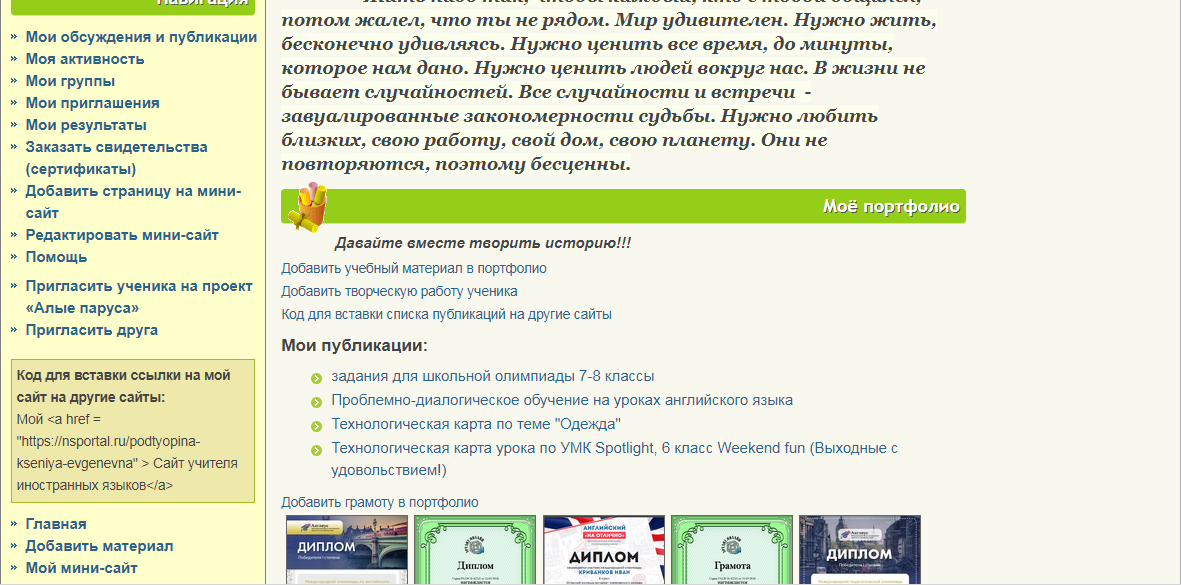 